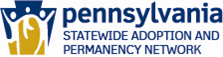 Child Preparation BenchmarkChild Name:Child ID#:SWAN ID#:Affiliate Agency:County Caseworker:BenchmarkDate CompletedWorker (Name)CommentsInitial Referral Initial Referral Initial Referral Initial Referral Affiliate receives referral from SWAN*SWAN Program Components, Section A: Child Population Served*SWAN Program Components, Section E: SWAN Services, 1) Direct Services, c) Child PreparationAffiliate worker notifies county of acceptance and case assignment within 5 business days of receiving referralIf affiliate rejects referral, affiliate notifies county and SWAN regional technical assistant, RTA, within 5 business daysInitial ContactInitial ContactInitial ContactInitial ContactAffiliate schedules record reviewAffiliate obtains consent to review records and contact collateral partiesAffiliate collaboratively identifies people who may be part of Child Preparation team, including the child or youth*SWAN Program Components, Section D: Network Participant Roles, Roles of Network Participants, AffiliatesChild Preparation TasksChild Preparation TasksChild Preparation TasksChild Preparation TasksAffiliate organizes team meeting with service providers and significant others to discuss Child Preparation process*SWAN Program Components, Section E: SWAN Services, 1) Direct Services, c) Child Preparation, SWAN Program Activities, Child Preparation, #2If service providers cannot attend meeting, affiliate meets with them separately to gather information to be included in the Initial Contact Form, ICF (See Template)Affiliate, county and other team members collaborate to develop Child Preparation Plan (See Template) and complete ICF (See Template)*SWAN Program Components, Section E: SWAN Services, 1) Direct Services, c) Child Preparation, 2nd paragraph*SWAN Program Components, Section E: SWAN Services, 1) Direct Services, c) Child Preparation, SWAN Program Activities, Child Preparation, #2*Child Preparation Plan Template (Attachment E)Affiliate has county sign Child Preparation Plan (See Template) and ICF (See Template)Affiliate submits Child Preparation Plan (See Template) and ICF (See Template) to countyAffiliate requests advanced notification to participate in county meetings and court dates about childAffiliate may be requested to testify at court or submit a written or verbal reportAffiliate researches and reviews information compiled for child (to include the Child Profile, if completed)If no Child Profile exists or existing one is 3 or more years old, affiliate informs county and recommends Child Profile unit of service be referred.  Affiliate involves RTA if necessaryOr if Child Profile is less than 3 years old, affiliate may ask county to request an update yearly or when significant changes have occurred.   Affiliate involves RTA if necessary*SWAN Program Components, Section E: SWAN Services, 1) Direct Services, b) Child Profile, Child Profile Enhancements, Bullet #4 & #5*Child Preparation Plan Template (Attachment E)*Initial Contact Form TemplateIf Child Specific Recruitment, CSR, is not referred, affiliate informs county and recommends CSR unit of service be referred, if appropriate Affiliate contacts all collateral parties to obtain information about child*SWAN Program Components, Section E: SWAN Services, 1) Direct Services, c) Child Preparation, SWAN Program Activities, Child Preparation, #2* Child Preparation Plan Template (Attachment E)Affiliate meets with child’s current primary and any future identified caregivers (could include birth parents, kinship caregivers, adoptive family or legal custodians) to prepare them for Child Preparation process, issues that may arise and to inform them how they may participateAffiliate demonstrates teamwork through continued contact with team members throughout unit of serviceAffiliate meets with child within 30 days of referral to begin engagement and introduction of Child Preparation*SWAN Program Components, Section E: SWAN Services, 1) Direct Services, c) Child Preparation, 2nd paragraph*SWAN Program Components, Section E: SWAN Services, 1) Direct Services, c) Child Preparation, SWAN Program Activities, Child Preparation, #2*Child Preparation Plan Template (Attachment E)*Initial Contact Form TemplateAffiliate determines and identifies specific techniques to carry out Child Preparation (lifebooks / lifebox / timelines, etc)*SWAN Program Components, Section E: SWAN Services, 1) Direct Services, c) Child Preparation, SWAN Program Activities, Child Preparation, #3Child Preparation Sessions and DocumentationChild Preparation Sessions and DocumentationChild Preparation Sessions and DocumentationChild Preparation Sessions and DocumentationAffiliate meets with child for 6 months for minimum of 10 face to face sessions to address Child Preparation goalsGives the child a voiceHonors the pastAnswers the questionsMakes the connectionsLooks to the future*SWAN Program Components, Section E: SWAN Services, 1) Direct Services, c) Child Preparation, Child Preparation Enhancements, Bullet #3* Child Preparation Plan Template (Attachment E)*Initial Contact Form TemplateCreation of lifebook, journal, video lifebook, etc.Affiliate submits Child Preparation Meeting Activity Report (See Template) to county agency worker a minimum of every 2 months Affiliate submits Child Preparation Final Summary Report (See Template) after 6 months and a minimum of 10 face to face sessionsAffiliate may be requested by county to attend a closure meeting to discuss any concerns and needs for follow-up After Completion of Child PreparationAfter Completion of Child PreparationAfter Completion of Child PreparationAfter Completion of Child PreparationAffiliate recommends additional unit of service if appropriateAffiliate submits copy of lifebook, digitally if possible, to countySWAN Child Preparation Lifebook GuidelinesAffiliate submits completed printed or electronic copy of benchmark to countyAffiliate submits completed benchmark to SWAN prime contractor*SWAN Program Components, Section E: SWAN Services, 1) Direct Services, c) Child Preparation, 3rd paragraph